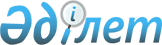 Целиноград аудандық мәслихатының 2012 жылғы 14 желтоқсандағы № 79/11-5 "2013-2015 жылдарға арналған аудандық бюджет туралы" шешіміне өзгерістер енгізу туралы
					
			Күшін жойған
			
			
		
					Ақмола облысы Целиноград аудандық мәслихатының 2013 жылғы 16 шілдедегі № 133/18-5 шешімі. Ақмола облысының Әділет департаментінде 2013 жылғы 19 шілдеде № 3772 болып тіркелді. Қолданылу мерзімінің аяқталуына байланысты күші жойылды - (Ақмола облысы Целиноград аудандық мәслихатының 2014 жылғы 2 сәуірдегі № 04-01-08/57 хатымен)      Ескерту. Қолданылу мерзімінің аяқталуына байланысты күші жойылды - (Ақмола облысы Целиноград аудандық мәслихатының 02.04.2014 № 04-01-08/57 хатымен).      РҚАО ескертпесі.

      Құжаттың мәтінінде түпнұсқаның пунктуациясы мен орфографиясы сақталған.

      Қазақстан Республикасының 2008 жылғы 4 желтоқсандағы Бюджет кодексінің 106 бабының 2 тармағының 4) тармақшасына, «Қазақстан Республикасындағы жергілікті мемлекеттік басқару және өзін-өзі басқару туралы» 2001 жылғы 23 қаңтардағы Қазақстан Республикасының Заңының 6 бабының 1 тармағының 1) тармақшасына сәйкес Целиноград аудандық мәслихаты ШЕШІМ ЕТТІ:



      1. Целиноград аудандық мәслихатының «2013-2015 жылдарға арналған аудандық бюджет туралы» 2012 жылғы 14 желтоқсандағы № 79/11-5 (Нормативтік құқықтық актілердің мемлекеттік тіркеу тізілімінде № 3554 болып тіркелген, 2012 жылғы 31 желтоқсанда «Призыв», «Ұран» аудандық газеттерінде жарияланған) шешіміне келесі өзгерістер енгізілсін:



      1 тармақ жаңа редакцияда баяндалсын:



      «1. 2013-2015 жылдарға арналған аудандық бюджет тиісінше 1, 2 және 3 қосымшаларға сәйкес, соның ішінде 2013 жылға келесі көлемдерде бекітілсін:



      1) кірістер – 15 754 816,5 мың теңге, соның ішінде:



      салықтық түсімдер – 663 894 мың теңге;



      салықтық емес түсімдер – 22 342 мың теңге;



      негізгі капиталды сатудан түсетін түсімдер – 40 000 мың теңге;



      трансферттердің түсімдері – 15 028 580,5 мың теңге;



      2) шығындар – 15 516 884,3 мың теңге;



      3) таза бюджеттік несие беру – 17 404 мың теңге;



      бюджеттік несиелер – 20 762 мың теңге;



      бюджеттік несиелерді өтеу – 3 358 мың теңге;



      4) бюджет тапшылығы (профицит) – 189 028,2 мың теңге;



      5) бюджет тапшылығын қаржыландыру (профицитті пайдалану) – -189 028,2 мың теңге;



      қарыздар түсімі – 18 176 мың теңге;



      қарыздарды өтеу – 249 958 мың теңге.»;



      6 тармақтың 1) тармақшасы жаңа редакцияда баяндалсын:



      «1) республикалық бюджеттен:



      591 527 мың теңге – мектепке дейінгі білім беру ұйымдарында мемлекеттік білім беру тапсырысын іске асыруға;



      21 252 мың теңге – жетім баланы (жетім балаларды) және ата-аналарының қамқорынсыз қалған баланы (балаларды) күтіп-ұстауға асыраушыларына ай сайынғы ақшалай қаражат төлемдеріне;



      619 337 мың теңге – облыстық, аудандық маңызы бар автомобиль жолдарын және елді мекендердің көшелерін күрделі және орташа жөндеуге;



      41 687 мың теңге – эпизиоотияға қарсы іс-шараларды жүргізуге;



      5 442 мың теңге – мамандарды әлеуметтік қолдау шараларын іске асыруға;



      42 410 мың теңге – мектеп мұғалімдеріне және мектепке дейінгі білім беру ұйымдары тәрбиешілеріне біліктілік санаты үшін қосымша ақының мөлшерін арттыруға;



      9 794 мың теңге – 2011-2020 жылдарға Қазақстан Республикасында білім беруді дамыту мемлекеттік бағдарламасын іске асыруға;



      14 354,6 мың теңге – үш деңгейлік жүйе бойынша біліктілікті арттырудан өткен мұғалімдерге ақыларды арттыруға;



      47 231 мың теңге – «Өңiрлердi дамыту» бағдарламасы шеңберiнде өңiрлердi экономикалық дамытуға жәрдемдесу бойынша шараларды іске асыруға;



      162 388 мың теңге – Астана қаласының жасыл желекті аймағын құру үшін мәжбүрлеп оқшаулаған кезде жер пайдаланушылар немесе жер телімдерінің иелеріне шығындарды өтеуге;



      365 597,3 мың теңге – жаңадан енгізілетін білім беру объектілерін күтіп-ұстауға;



      19 066 мың теңге – жергілікті атқарушы органдардың штат санын ұлғайтуға;»;



      6 тармақтың 2) тармақшасында:



      төртінші азат жолы жаңа редакцияда баяндалсын:



      «582 мың теңге – Ұлы Отан Соғысына қатысқандарға және оның мүгедектеріне коммуналдық шығындарды өтеу үшін әлеуметтік көмек көрсетуге»;



      сегізінші азат жолы жаңа редакцияда баяндалсын:



      «175 023,5 мың теңге – жылумен қамтамасыз ету кәсіпорындарының жұмысын тұрақты қамтамасыз етуге»;



      тоғызыншы азат жолы жаңа редакцияда баяндалсын:



      «80 956,9 мың теңге – білім беру нысандарының күрделі шығындарына»;



      оныншы азат жолы алынып тасталсын;



      7 тармақтың 1) тармақшасында:



      екінші азат жолы жаңа редакцияда баяндалсын:



      «2 566 655 мың теңге – білім беру нысандарын салу және реконструкциялауға»;



      үшінші азат жолы жаңа редакцияда баяндалсын:



      «2 424 985 мың теңге – инженерлік-коммуникациялық инфрақұрылымды жобалауға, дамытуға, жайластыруға және (немесе) сатып алуға»;



      алтыншы азат жолы жаңа редакцияда баяндалсын:



      «2 657 358 мың теңге – селолық елді мекендерде жылу-энергетикалық жүйені дамытуға»;



      7 тармақтың 2) тармақшасында:



      үшінші азат жолы жаңа редакцияда баяндалсын:



      «252 622 мың теңге – селолық елді мекендерде сумен жабдықтау жүйесін дамытуға»;



      төртінші азат жолы жаңа редакцияда баяндалсын:



      «72 958,2 мың теңге – селолық елді мекендерде электрмен жабдықтау желілері құрылысының жобасы бойынша жобалау-сметалық құжаттаманы әзірлеуге, мемлекеттік сараптама жүргізуге»;



      алтыншы азат жолы жаңа редакцияда баяндалсын:



      «31 500 мың теңге – «Целиноград коммуналдық қызметі» шаруашылық жүргізу құқығындағы мемлекеттік коммуналдық кәсіпорынның жарғылық капиталын көбейтуге»;



      көрсетілген шешімнің 1, 6 қосымшалары осы шешімнің 1, 2 қосымшаларына сәйкес жаңа редакцияда баяндалсын.



      2. Осы шешім Ақмола облысының Әділет департаментінде мемлекеттік тіркелген күнінен бастап күшіне енеді және 2013 жылдың 1 қаңтарынан бастап қолданысқа енгізіледі.      Целиноград аудандық

      мәслихаты сессиясының

      төрағасы                                   Ж.Ергелдинов      Целиноград аудандық

      мәслихатының хатшысы                       Р.Түлкібаев      «КЕЛІСІЛДІ»      Целиноград ауданының әкімі                 Б.Мауленов      «Целиноград ауданының экономика

      және қаржы бөлімі» мемлекеттік

      мекемесі басшысының

      міндетін атқарушы                          В.Скрипко

Целиноград аудандық мәслихатының

2013 жылғы 16 шілдедегі    

№ 133/18-5 шешіміне      

1-ші қосымша         Целиноград аудандық мәслихатының

2012 жылғы 14 желтоқсандағы  

№ 79/11-5 шешіміне       

1-ші қосымша          

2013 жылға арналған аудандық бюджет

Целиноград аудандық мәслихатының

2013 жылғы 16 шілдедегі     

№ 133/18-5 шешіміне       

2-ші қосымша          Целиноград аудандық мәслихатының

2012 жылғы 14 желтоқсандағы  

№ 79/11-5 шешіміне       

6-ші қосымша           

Ауылдық (селолық) округтердің әкімдері аппараттарының әкімшілері бойынша бюджеттік бағдарламалардың тізбесікестенің жалғасыкестенің жалғасыкестенің жалғасы
					© 2012. Қазақстан Республикасы Әділет министрлігінің «Қазақстан Республикасының Заңнама және құқықтық ақпарат институты» ШЖҚ РМК
				СанатыСанатыСанатыСанатыСанатыСома, мың теңгеСыныбыСыныбыСыныбыСыныбыСома, мың теңгеІшкі сыныбыІшкі сыныбыІшкі сыныбыСома, мың теңгеЕрекшелігіЕрекшелігіСома, мың теңгеАтауыСома, мың теңге123456I. Кірістер15 754 816,51Салықтық кірістер663 894,001Табыс салығы34 151,02Жеке табыс салығы34 151,003Әлеуметтік салық342 152,01Әлеуметтік салық342 152,004Меншiкке салынатын салықтар233 155,01Мүлiкке салынатын салықтар131 717,03Жер салығы40 125,04Көлiк құралдарына салынатын салық58 677,05Бірыңғай жер салығы2 636,005Тауарларға, жұмыстарға және қызметтерге салынатын ішкі салықтары49 538,02Акциздер3 959,03Табиғи және басқа да ресурстарды пайдаланғаны үшiн түсетiн түсiмдер12 500,04Кәсiпкерлiк және кәсiби қызметтi жүргiзгенi үшiн алынатын алымдар33 079,008Заңдық мәнді іс-әрекеттерді жасағаны және (немесе) оған уәкілеттігі бар мемлекеттік органдар немесе лауазымды адамдар құжаттар бергені үшін алынатын міндетті төлемдер4 898,01Мемлекеттік баж4 898,02Салықтық емес түсiмдер22 342,001Мемлекеттік меншіктен түсетін кірістер125,05Мемлекет меншігіндегі мүлікті жалға беруден түсетін кірістер116,07Мемлекеттік бюджеттен берілген несиелер бойынша сыйақылар9,004Мемлекеттік бюджеттен қаржыландырылатын, сондай-ақ Қазақстан Республикасы Ұлттық Банкінің бюджетінен (шығыстар сметасынан) ұсталатын және қаржыландырылатын мемлекеттік мекемелер салатын айыппұлдар, өсімпұлдар, санкциялар, өндіріп алулар20 517,01Мұнай секторы ұйымдарынан түсетін түсімдерді қоспағанда, мемлекеттік бюджеттен қаржыландырылатын, сондай-ақ Қазақстан Республикасы Ұлттық Банкінің бюджетінен (шығыстар сметасынан) ұсталатын және қаржыландырылатын мемлекеттік мекемелер салатын айыппұлдар, өсімпұлдар, санкциялар, өндіріп алулар20 517,006Басқа да салықтық емес түсiмдер1 700,01Басқа да салықтық емес түсiмдер1 700,03Негізгі капиталды сатудан түсетін түсімдер40 000,003Жердi және материалдық емес активтердi сату40 000,01Жерді сату38 000,02Материалдық емес активтерді сату2 000,04Трансферттердің түсімдері15 028 580,502Мемлекеттiк басқарудың жоғары тұрған органдарынан түсетiн трансферттер15 028 580,52Облыстық бюджеттен түсетiн трансферттер15 028 580,5Функционалдық топФункционалдық топФункционалдық топФункционалдық топФункционалдық топСОМАФункционалдық шағын топФункционалдық шағын топФункционалдық шағын топФункционалдық шағын топСОМАБюджеттік бағдарламалардың әкімшісіБюджеттік бағдарламалардың әкімшісіБюджеттік бағдарламалардың әкімшісіСОМАБағдарламаБағдарламаСОМААтауыСОМАII. Шығындар15 516 884,301Жалпы сипаттағы мемлекеттік қызметтер258 685,71Мемлекеттiк басқарудың жалпы функцияларын орындайтын өкiлдiк, атқарушы және басқа органдар244 534,7112Аудан (облыстық маңызы бар қала) мәслихатының аппараты14 808,0001Аудан (облыстық маңызы бар қала) мәслихатының қызметін қамтамасыз ету жөніндегі қызметтер14 408,0003Мемлекеттік органның күрделі шығыстары400,0122Аудан (облыстық маңызы бар қала) әкімінің аппараты63 265,7001Аудан (облыстық маңызы бар қала) әкімінің қызметін қамтамасыз ету жөніндегі қызметтер56 265,7003Мемлекеттік органның күрделі шығыстары7 000,0123Қаладағы аудан, аудандық маңызы бар қала, кент, ауыл (село), ауылдық (селолық) округ әкімінің аппараты166 461,0001Қаладағы аудан, аудандық маңызы бар қаланың, кент, ауыл (село), ауылдық (селолық) округ әкімінің қызметін қамтамасыз ету жөніндегі қызметтер160 161,0022Мемлекеттік органдардың күрделі шығыстары6 300,02Қаржылық қызмет782,0459Ауданның (облыстық маңызы бар қаланың) экономика және қаржы бөлімі782,0003Салық салу мақсатында мүлікті бағалауды жүргізу782,09Жалпы сипаттағы өзге де мемлекеттiк қызметтер13 369,0459Ауданның (облыстық маңызы бар қаланың) экономика және қаржы бөлімі13 369,0001Ауданның (облыстық маңызы бар қаланың) экономикалық саясатын қалыптастыру мен дамыту, мемлекеттік жоспарлау, бюджеттік атқару және коммуналдық меншігін басқару саласындағы мемлекеттік саясатты іске асыру жөніндегі қызметтер13 269,0015Мемлекеттік органның күрделі шығыстары100,002Қорғаныс1 501,01Әскери мұқтаждар1 501,0122Аудан (облыстық маңызы бар қала) әкімінің аппараты1 501,0005Жалпыға бірдей әскери міндетті атқару шеңберіндегі іс-шаралар1 501,004Білім беру6 209 704,71Мектепке дейiнгi тәрбиелеу және оқыту733 876,0464Ауданның (облыстық маңызы бар қаланың) білім бөлімі733 876,0009Мектепке дейінгі тәрбиелеу мен оқытуды қамтамасыз ету142 349,0040Мектепке дейінгі білім беру ұйымдарында мемлекеттік білім беру тапсырысын іске асыруға591 527,02Бастауыш, негізгі орта және жалпы орта білім беру2 206 956,5123Қаладағы аудан, аудандық маңызы бар қала, кент, ауыл (село), ауылдық (селолық) округ әкімінің аппараты4 136,6005Ауылдық (селолық) жерлерде балаларды мектепке дейін тегін алып баруды және кері алып келуді ұйымдастыру4 136,6464Ауданның (облыстық маңызы бар қаланың) білім бөлімі2 202 819,9003Жалпы білім беру2 202 819,99Бiлiм беру саласындағы өзге де қызметтер3 268 872,2464Ауданның (облыстық маңызы бар қаланың) білім бөлімі135 186,9001Жергілікті деңгейде білім беру саласындағы мемлекеттік саясатты іске асыру жөніндегі қызметтер9 855,0005Ауданның (облыстық маңызы бар қаланың) мемлекеттік білім беру мекемелер үшін оқулықтар мен оқу-әдiстемелiк кешендерді сатып алу және жеткізу6 329,0015Жетім баланы (жетім балаларды) және ата-аналарының қамқорынсыз қалған баланы (балаларды) күтіп-ұстауға асыраушыларына ай сайынғы ақшалай қаражат төлемдері21 252,0020Үйде оқытылатын мүгедек балаларды жабдықпен, бағдарламалық қамтыммен қамтамасыз ету1 600,0067Ведомстволық бағыныстағы мемлекеттік мекемелерінің және ұйымдарының күрделі шығыстары96 150,9467Ауданның (облыстық маңызы бар қаланың) құрылыс бөлімі3 133 685,3037Білім беру объектілерін салу және реконструкциялау3 133 685,306Әлеуметтiк көмек және әлеуметтiк қамтамасыз ету98 837,02Әлеуметтiк көмек79 675,0451Ауданның (облыстық маңызы бар қаланың) жұмыспен қамту және әлеуметтік бағдарламалар бөлімі79 675,0002Еңбекпен қамту бағдарламасы19 741,0005Мемлекеттік атаулы әлеуметтік көмек2 258,0006Тұрғын үй көмегін көрсету1 500,0007Жергілікті өкілетті органдардың шешімі бойынша мұқтаж азаматтардың жекелеген топтарына әлеуметтік көмек7 863,0010Үйден тәрбиеленіп оқытылатын мүгедек балаларды материалдық қамтамасыз ету1 156,0014Мұқтаж азаматтарға үйде әлеуметтiк көмек көрсету24 262,001618 жасқа дейінгі балаларға мемлекеттік жәрдемақылар10 445,0017Мүгедектерді оңалту жеке бағдарламасына сәйкес, мұқтаж мүгедектерді міндетті гигиеналық құралдармен және ымдау тілі мамандарының қызмет көрсетуін, жеке көмекшілермен қамтамасыз ету11 768,0023Жұмыспен қамту орталықтарының қызметін қамтамасыз ету682,09Әлеуметтiк көмек және әлеуметтiк қамтамасыз ету салаларындағы өзге де қызметтер19 162,0451Ауданның (облыстық маңызы бар қаланың) жұмыспен қамту және әлеуметтік бағдарламалар бөлімі19 162,0001Жергілікті деңгейде жұмыспен қамтуды қамтамасыз ету және халық үшін әлеуметтік бағдарламаларды іске асыру саласындағы мемлекеттік саясатты іске асыру жөніндегі қызметтер18 858,0011Жәрдемақыларды және басқа да әлеуметтік төлемдерді есептеу, төлеу мен жеткізу бойынша қызметтерге ақы төлеу304,007Тұрғын үй-коммуналдық шаруашылық5 017 992,41Тұрғын үй шаруашылығы2 501 270,1467Ауданның (облыстық маңызы бар қаланың) құрылыс бөлімі2 501 270,1003Мемлекеттік коммуналдық тұрғын үй қорының тұрғын үйін жобалау, салу және (немесе) сатып алу500,0004Инженерлік-коммуникациялық инфрақұрылымды жобалау, дамыту, жайластыру және (немесе) сатып алу2 500 770,12Коммуналдық шаруашылық2 504 024,3458Ауданның (облыстық маңызы бар қаланың) тұрғын үй-коммуналдық шаруашылығы, жолаушылар көлігі және автомобиль жолдары бөлімі190 523,5026Ауданның (облыстық маңызы бар қаланың) коммуналдық меншігіндегі жылу жүйелерін қолдануды ұйымдастыру190 523,5467Ауданның (облыстық маңызы бар қаланың) құрылыс бөлімі2 313 500,8005Коммуналдық шаруашылықты дамыту412 282,0058Елді мекендердегі сумен жабдықтау және су бұру жүйелерін дамыту1 901 218,83Елді мекендерді абаттандыру12 698,0123Қаладағы аудан, аудандық маңызы бар қала, кент, ауыл (село), ауылдық (селолық) округ әкімінің аппараты12 698,0008Елді мекендердің көшелерін жарықтандыру12 698,008Мәдениет, спорт, туризм және ақпараттық кеңістiк121 855,61Мәдениет саласындағы қызмет68 184,0455Ауданның (облыстық маңызы бар қаланың) мәдениет және тілдерді дамыту бөлімі68 184,0003Мәдени-демалыс жұмысын қолдау68 184,02Спорт4 386,0465Ауданның (облыстық маңызы бар қаланың) дене шынықтыру және спорт бөлімі4 386,0006Аудандық (облыстық маңызы бар қалалық) деңгейде спорттық жарыстар өткiзу2 119,0007Әртүрлi спорт түрлерi бойынша ауданның (облыстық маңызы бар қаланың) құрама командаларының мүшелерiн дайындау және олардың облыстық спорт жарыстарына қатысуы2 267,03Ақпараттық кеңiстiк31 324,5455Ауданның (облыстық маңызы бар қаланың) мәдениет және тілдерді дамыту бөлімі21 055,5006Аудандық (қалалық) кiтапханалардың жұмыс iстеуi15 524,5007Мемлекеттік тілді және Қазақстан халықтарының басқа да тілдерін дамыту5 531,0456Ауданның (облыстық маңызы бар қаланың) ішкі саясат бөлімі10 269,0002Газеттер мен журналдар арқылы мемлекеттік ақпараттық саясат жүргізу жөніндегі қызметтер10 269,09Мәдениет, спорт, туризм және ақпараттық кеңiстiктi ұйымдастыру жөнiндегi өзге де қызметтер17 961,1455Ауданның (облыстық маңызы бар қаланың) мәдениет және тілдерді дамыту бөлімі6 694,0001Жергілікті деңгейде тілдерді және мәдениетті дамыту саласындағы мемлекеттік саясатты іске асыру жөніндегі қызметтер6 034,0032Ведомстволық бағыныстағы мемлекеттік мекемелерінің және ұйымдарының күрделі шығыстары660,0456Ауданның (облыстық маңызы бар қаланың) ішкі саясат бөлімі5 526,0001Жергілікті деңгейде ақпарат, мемлекеттілікті нығайту және азаматтардың әлеуметтік сенімділігін қалыптастыру саласында мемлекеттік саясатты іске асыру жөніндегі қызметтер5 326,0003Жастар саясаты саласында іс-шараларды іске асыру200,0465Ауданның (облыстық маңызы бар қаланың) дене шынықтыру және спорт бөлімі5 741,1001Жергілікті деңгейде дене шынықтыру және спорт саласындағы мемлекеттік саясатты іске асыру жөніндегі қызметтер5 741,109Отын-энергетика кешенi және жер қойнауын пайдалану2 657 358,09Отын-энергетика кешені және жер қойнауын пайдалану саласындағы өзге де қызметтер2 657 358,0467Ауданның (облыстық маңызы бар қаланың) құрылыс бөлімі2 657 358,0009Жылу-энергетикалық жүйені дамыту2 657 358,010Ауыл, су, орман, балық шаруашылығы, ерекше қорғалатын табиғи аумақтар, қоршаған ортаны және жануарлар дүниесін қорғау, жер қатынастары235 777,01Ауыл шаруашылығы20 651,2459Ауданның (облыстық маңызы бар қаланың) экономика және қаржы бөлімі5 442,0099Мамандарды әлеуметтік қолдау жөніндегі шараларды іске асыру5 442,0462Ауданның (облыстық маңызы бар қаланың) ауыл шаруашылығы бөлімі8 850,2001Жергілікті деңгейде ауыл шаруашылығы саласындағы мемлекеттік саясатты іске асыру жөніндегі қызметтер8 850,2473Ауданның (облыстық маңызы бар қаланың) ветеринария бөлімі6 359,0001Жергілікті деңгейде ветеринария саласындағы мемлекеттік саясатты іске асыру жөніндегі қызметтер5 272,0003Мемлекеттік органның күрделі шығыстары60,0007Қаңғыбас иттер мен мысықтарды аулауды және жоюды ұйымдастыру200,0010Ауыл шаруашылығы жануарларын бірдейлендіру жөніндегі іс-шараларды жүргізу827,06Жер қатынастары173 438,8463Ауданның (облыстық маңызы бар қаланың) жер қатынастары бөлімі173 438,8001Аудан (облыстық маңызы бар қала) аумағында жер қатынастарын реттеу саласындағы мемлекеттік саясатты іске асыру жөніндегі қызметтер7 650,8004Жердi аймақтарға бөлу жөнiндегi жұмыстарды ұйымдастыру2 000,0006Аудандық маңызы бар қалалардың, кенттердiң, ауылдардың (селолардың), ауылдық (селолық) округтердiң шекарасын белгiлеу кезiнде жүргiзiлетiн жерге орналастыру1 000,0007Мемлекеттік органның күрделі шығыстары400,0039Ақмола облысының бюджетіне Астана қаласының жасыл желекті аймағын құру үшін мәжбүрлеп оқшаулаған кезде жер пайдаланушылар немесе жер телімдерінің иелеріне шығындарды өтеуге162 388,09Ауыл, су, орман, балық шаруашылығы және қоршаған ортаны қорғау мен жер қатынастары саласындағы өзге де қызметтер41 687,0473Ауданның (облыстық маңызы бар қаланың) ветеринария бөлімі41 687,0011Эпизоотияға қарсы іс-шаралар жүргізу41 687,011Өнеркәсіп, сәулет, қала құрылысы және құрылыс қызметі20 462,22Сәулет, қала құрылысы және құрылыс қызметі20 462,2467Ауданның (облыстық маңызы бар қаланың) құрылыс бөлімі12 183,2001Жергілікті деңгейде құрылыс саласындағы мемлекеттік саясатты іске асыру жөніндегі қызметтер12 183,2468Ауданның (облыстық маңызы бар қаланың) сәулет және қала құрылысы бөлімі8 279,0001Жергілікті деңгейде сәулет және қала құрылысы саласындағы мемлекеттік саясатты іске асыру жөніндегі қызметтер8 279,012Көлік және коммуникация799 637,01Автомобиль көлiгi799 637,0123Қаладағы аудан, аудандық маңызы бар қала, кент, ауыл (село), ауылдық (селолық) округ әкімінің аппараты1 800,0013Аудандық маңызы бар қалаларда, кенттерде, ауылдарда (селоларда), ауылдық (селолық) округтерде автомобиль жолдарының жұмыс істеуін қамтамасыз ету1 800,0458Ауданның (облыстық маңызы бар қаланың) тұрғын үй-коммуналдық шаруашылығы, жолаушылар көлігі және автомобиль жолдары бөлімі797 837,0023Автомобиль жолдарының жұмыс істеуін қамтамасыз ету178 500,0045Аудандық маңызы бар автомобиль жолдарын және елді мекендердің көшелерін күрделі және орташа жөндеу619 337,013Өзгелер69 342,03Кәсiпкерлiк қызметтi қолдау және бәсекелестікті қорғау5 323,0469Ауданның (облыстық маңызы бар қаланың) кәсіпкерлік бөлімі5 323,0001Жергілікті деңгейде кәсіпкерлік пен өнеркәсіпті дамыту саласындағы мемлекеттік саясатты іске асыру жөніндегі қызметтер5 323,09Өзгелер64 019,0123Қаладағы аудан, аудандық маңызы бар қала, кент, ауыл (село), ауылдық (селолық) округ әкімінің аппараты47 231,0040«Өңірлерді дамыту» бағдарламасы шеңберінде өңірлерді экономикалық дамытуға жәрдемдесу бойынша шараларды іске асыру47 231,0458Ауданның (облыстық маңызы бар қаланың) тұрғын үй-коммуналдық шаруашылығы, жолаушылар көлігі және автомобиль жолдары бөлімі9 188,0001Жергілікті деңгейде тұрғын үй - коммуналдық шаруашылығы, жолаушылар көлігі және автомобиль жолдары саласындағы мемлекеттік саясатты іске асыру жөніндегі қызметтер9 188,0459Ауданның (облыстық маңызы бар қаланың) экономика және қаржы бөлімі7 600,0012Ауданның (облыстық маңызы бар қаланың) жергілікті атқарушы органының резерві7 600,014Борышқа қызмет көрсету9,01Борышқа қызмет көрсету9,0459Ауданның (облыстық маңызы бар қаланың) экономика және қаржы бөлімі9,0021Жергілікті атқарушы органдардың облыстық бюджеттен қарыздар бойынша сыйақылар мен өзге де төлемдерді төлеу бойынша борышына қызмет көрсету9,015Трансферттер25 722,71Трансферттер25 722,7459Ауданның (облыстық маңызы бар қаланың) экономика және қаржы бөлімі25 722,7006Нысаналы пайдаланылмаған (толық пайдаланылмаған) трансферттерді қайтару25 722,7IІІ. Таза бюджеттiк несие беру17 404,0Бюджеттік несиелер20 762,010Ауыл, су, орман, балық шаруашылығы, ерекше қорғалатын табиғи аумақтар, қоршаған ортаны және жануарлар дүниесін қорғау, жер қатынастары20 762,01Ауыл шаруашылығы20 762,0459Ауданның (облыстық маңызы бар қаланың) экономика және қаржы бөлімі20 762,0018Мамандарды әлеуметтік қолдау шараларын іске асыруға берілетін бюджеттік кредиттер20 762,05Бюджеттік несиелерді өтеу3 358,01Бюджеттік несиелерді өтеу3 358,01Мемлекеттік бюджеттен берілген бюджеттік несиелерді өтеу3 358,0IV. Қаржы активтерiмен жасалатын операциялар бойынша сальдо31 500,0Қаржы активтерiн сатып алу31 500,013Өзгелер31 500,09Өзгелер31 500,0458Ауданның (облыстық маңызы бар қаланың) тұрғын үй-коммуналдық шаруашылығы, жолаушылар көлігі және автомобиль жолдары бөлімі31 500,0065Заңды тұлғалардың жарғылық капиталын қалыптастыру немесе ұлғайту31 500,0V. Бюджет тапшылығы (профицит)189 028,2VI. Бюджет тапшылығын қаржыландыру (профицитті пайдалану)-189 028,27Қарыздар түсімі18 176,01Мемлекеттік ішкі қарыздар18 176,02Қарыз алу келісім-шарттары18 176,016Қарыздарды өтеу249 958,01Қарыздарды өтеу249 958,0459Ауданның (облыстық маңызы бар қаланың) экономика және қаржы бөлімі249 958,0005Жергілікті атқарушы органның жоғары тұрған бюджет алдындағы борышын өтеу249 958,08Бюджет қаражатының қалдықтарының қозғалысы42 753,81Бюджет қаражатының қалдықтары42 753,81Бюджет қаражатының бос қалдықтары42 753,8Функционалдық топФункционалдық топФункционалдық топФункционалдық топСОМА, мың теңгеБюджеттік бағдарламалардың әкімшісіБюджеттік бағдарламалардың әкімшісіБюджеттік бағдарламалардың әкімшісіСОМА, мың теңгеБағдарламаБағдарламаСОМА, мың теңгеАтауыСОМА, мың теңгеII. Шығындар232326,61Жалпы сипаттағы мемлекеттік қызметтер166461,0123Қаладағы аудан аудандық маңызы бар қала, кент, ауыл (село), ауылдық (селолық) округ әкімінің аппараты166461,0001Қаладағы аудан, аудандық маңызы бар қаланың, кент, ауыл (село), ауылдық (селолық) округ әкімінің қызметін қамтамасыз ету жөніндегі қызметтер160161,0022Мемлекеттік органдардың күрделі шығыстары6300,04Білім беру4136,6123Қаладағы аудан, аудандық маңызы бар қала, кент, ауыл (село), ауылдық (селолық) округ әкімінің аппараты4136,6005Ауылдық (селолық) жерлерде балаларды мектепке дейін тегін алып баруды және кері алып келуді ұйымдастыру4136,67Тұрғын үй-коммуналдық шаруашылығы12698,0Елді мекендерді абаттандыру12698,0123Қаладағы аудан, аудандық маңызы бар қала, кент, ауыл (село), ауылдық (селолық) округ әкімінің аппараты12698,0008Елді мекендерде көшелерді жарықтандыру12698,012Көлік және коммуникация1800,0123Қаладағы аудан, аудандық маңызы бар қала, кент, ауыл (село), ауылдық (селолық) округ әкімінің аппараты1800,0013Аудандық маңызы бар қалаларда, кенттерде, ауылдарда (селоларда), ауылдық (селолық) округтерде автомобиль жолдарының жұмыс істеуін қамтамасыз ету1800,013Өзгелер47231,0123Қаладағы аудан, аудандық маңызы бар қала, кент, ауыл (село), ауылдық (селолық) округ әкімінің аппараты47231,0040«Өңірлерді дамыту» бағдарламасы шеңберінде өңірлерді экономикалық дамытуға жәрдемдесу бойынша шараларды іске асыру47231,0Мәншүк селолық округі әкімінің аппаратыТалапкер селолық округі әкімінің аппаратыПриречный селолық округі әкімінің аппаратыҚараөткел селолық округі әкімінің аппаратыРодина ауылдық округі әкімінің аппаратыНовоишимка селолық округі әкімінің аппараты8032,514536,89203,6615899,812762,513189,67064,510288,87599,511209,88960,510250,67064,510288,87599,511209,88960,510250,66914,59838,87449,510759,88810,59950,6150450150450150300000020400000020400000020400750604004807506040048075060400480750604004801001201001001001001001201001001001001001201001001001007934128900,164590166223597934128900,164590166223597934128900,16459016622359Софиевка селолық округі әкімінің аппаратыКраснояр селолық округі әкімінің аппаратыРахымжан Қошкарбаев ауылдық округі әкімінің аппаратыТасты ауылдық округі әкімінің аппаратыҚосшы ауылдық округі әкімінің аппаратыҚабанбай батыр селолық округі әкімінің аппараты11261,811634,29876,69201,620999,5416415,88821,89655,28177,67176,611558,710524,88821,89655,28177,67176,611558,710524,88371,89355,27877,66876,610358,710074,84503003003001200450000038400000384000003840206003754382148320600375438214832060037543821483206003754382148310001001001401201000100100140120100010010014012021341979159915504534,84428821341979159915504534,84428821341979159915504534,844288Оразақ селолық округі әкімінің аппаратыШалқар ауылдық округі әкімінің аппаратыАқмол ауылдық округі әкімінің аппаратыМаксимовка селолық округі әкімінің аппаратыВоздвиженка селолық округі әкімінің аппаратыҚоянды селолық округі әкімінің аппараты9672,68074,525656,213658,610654,511595,88083,67093,513227,69698,68735,58333,88083,67093,513227,69698,68735,58333,87783,66943,512927,69398,68585,57883,8300150300300150450001712,6000001712,6000001712,600000460049300004600493000046004930000460049300100100200100120010010020010012001001002001001200148988159163367179932621489881591633671799326214898815916336717993262